Obec Milíkov, Milíkov 1, 350 02 Cheb                      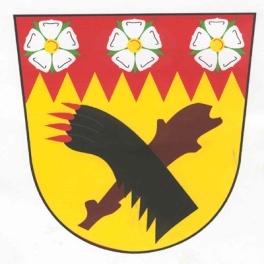 Starosta Jan Benka, tel.: 725 052 003, IČ: 00572713Informace      Rozpočtová opatření k nahlédnutí na internetové stránce obce Milíkov  www.e-deska.cz/milíkov// v listinné podobě v budově Obecního úřadu Milíkov – kancelář účetní v úředních dnech.V Milíkově dne: 15.4.2017 S pozdravem                                                                         Jan Benka                                                                                                 starosta obce